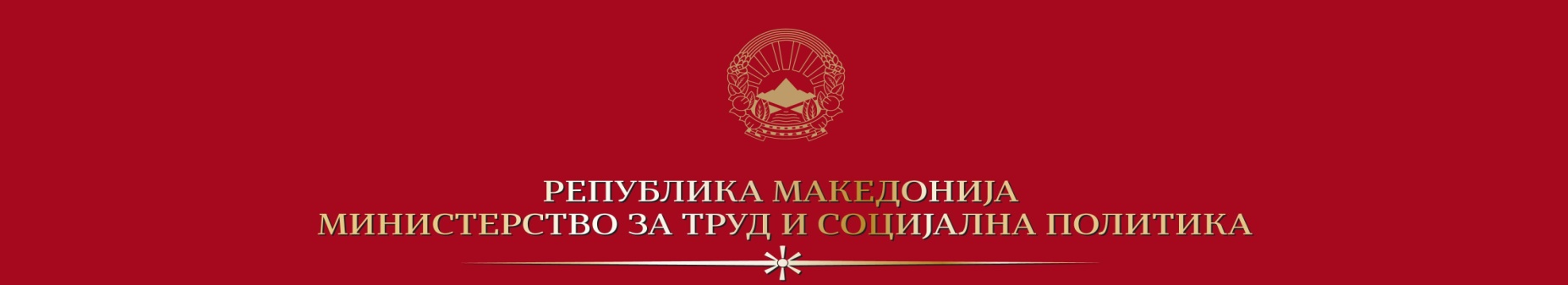           Врз основа на член 5 од Законот за користење и располагање со стварите на државните органи (Службен весник на РМ бр. 8/05, 150/07, 35/11, 166/12, 137/13, 188/13 и 27/14), Комисијата за располагање со недвижни ствари на Министерството за труд и социјална политика, објавуваОГЛАС за продажба на недвижни ствари со јавно наддавање1. Општи одредбиПредмет на наддавањето се недвижни ствари - објекти на детско одморалиште ,,Шула Мина” – Крушево,  корисник Министерство за труд и социјална политика, сопственост на  Република МакедонијаПраво на учество имаат сите деловно способни домашни и странски физички и правни лицаПостапката се спроведува по пат на електронско јавно наддавање, согласно одредбите со Законот за користење и располагање со стварите на државните органи 2. Предмет на продажба2.1 Предмет на продажба е објекти на детско одморалиште ,,Шула Мина” – Крушево,  Катастарска општина Крушево- вон г.р. запишани во Имотен лист бр. 6552 , корисник Министерство за труд и социјална политика, сопственост на  Република Македонија, и тоа:- КП 2201, број на зграда 1, намена на зграда А4-7, влез 1, приземје, број 1,  со внатрешна површина од 44 м2;- КП 2202, број на зграда 1, намена на зграда А4-7, влез 1, приземје, број 1, со внатрешна површина од 88 м2;- КП 2202, број на зграда 2, намена на зграда А4-7,влез 1,  приземје, број 1, со внатрешна површина од 81 м2;- КП 2202, број на зграда 3, намена на зграда А4-7, влез 1,  приземје, број 1, со внатрешна површина од 65 м2;- КП 2202, број на зграда 4, намена на зграда А4-7,влез 1,  приземје, број 1, со внатрешна површина од 110 м2;- КП 2204, број на зграда 1, намена на зграда А4-7, влез 1,  приземје, број 1, со внатрешна површина од 69 м2;- КП 2204, број на зграда 2, намена на зграда А4-7, влез 1,  приземје, број 1 со внатрешна површина од 129 м2;- КП 2204, број на зграда 3, намена на зграда А4-7, влез 1,  приземје, број 1, со внатрешна површина од 109 м2;- КП 2204, број на зграда 4, намена на зграда А4-7, влез 1, приземје, број 1, со внатрешна површина од 71 м2;- КП 2204, број на зграда 5, намена за зграда А4-7, влез 1, приземје, број 1, со внатрешна површина од  68 м2;- КП 2204, број на зграда 6, намена за зграда А4-7, влез 1,  приземје, број 1, со внатрешна површина од 108 м2;- КП 2204 број на зграда 7, намена за зграда А4-7, влез 1,  приземје, број 1, со внатрешна површина од 19 м2, и- КП 2204 број на зграда  7, намена за зграда А4-7,  влез 1,  приземје, број 1, со внатрешна површина од 255 м2.Почетната цена за електронско јавно наддавање претставува проценета вредност по метар квадратен на недвижната ствар намалена за 30 % и истата изнесува 3.770,00 денари за метар квадратен.Висината на паричниот депозит за учество на јавното наддавање изнесува 229.216,00 денари. Јавното наддавање за недвижната ствар од точка 1 ќе се изврши електронски на ден 22.12.2014 со почеток во 10,00 часот и ќе трае 15 мин.3. Право на учествоПраво на учество имаат сите деловно способни домашни и странски физички и правни лица кои можат да се стекнат со сопственост на недвижни ствари на територија на Република Македонија.4.Документација која учесниците на јавното наддавање се должни да ја достават за учество на огласотПријава за учество,Изјава.1.Пријава за учество на јавното наддавање се пополнува и потпишува лично од подносителот на пријавата.Заедно со пополнетата пријава подносителот треба да достави и: А)за правни лица- тековна состојба од Централен регистар на РМ- Копија од образец ПП50 за извршена уплата на паричен депозит за учество на јавно наддавањеБ) за физички лица- копија од лична карта- копија од трансакциска сметка - Копија од образец ПП50 за извршена уплата на паричен депозит за учество на јавно наддавање- e-mail адресаИзјавата се потшишува лично од подносителот на пријавата и со истата се обврзува дека ако биде избран за најповолен понудувач , понудената цена ќе ја плати во рок од  15 дена од денот на приемот на писменото известување за избор.Сите заинтересирани лица Пријавата за учество можат да ја превземат од  https://e-aukcii.finance.gov.mk/ .Купувачот се информира дека во недвижните ствари од точка 2 од оваа одлука има бесправно вселен корисник, за чие иселување продавачот не превзема никакви обврски како и плаќање на трошоци поврзани со иселувањето . 5.Рок за доставување на документацијатаПополнетата документација (пријава и изјава) учесниците се должни да ги достават во рок од 60 дена од денот на објавување на огласот до Министерството за труд и социјална политика, ул.Даме Груев бр.14 Скопје (17.12.2014.год.).6.  Начин и постапка за спроведување на наддавањето1.Потребен број на учесници – најмалку еден учесник.2.Уплатата на депозит за учество на јавното наддавање да се изврши со уплата на образец ПП50 и тоа: 	- примач: Буџет на Република Македонија, сметка број 150010029969613, програма 10, приходно конто 731112, цел на дознака уплата на депозит за објект Шула Мина – Крушево.3.Уплатата на паричниот депозит треба да се изврши во рокот одреден за поднесување на пријавата.4.На подносителите кои ќе достават пријава во определениот рок и чии пријави се со комплетна документација , Комисијата во рок од 3 дена од денот на доставувањето на пријавите ќе им достави корисничко име и шифра за учество на јавното наддавање.   5. Јавното наддавање за недвижните ствари ќе се изврши електронски на     интернет страницата https://e-aukcii.finance.gov.mk/ на ден  22.12.2014.КОМИСИЈА ЗА РАСПОЛАГАЊЕ СО НЕДВИЖНИ СТВАРИНа Министерството за труд и социјална политика